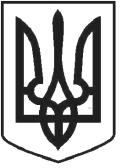 УКРАЇНАЧОРТКІВСЬКА МІСЬКА РАДА ТРИДЦЯТЬ ТРЕТЯ СЕСІЯ СЬОМОГО СКЛИКАННЯРІШЕННЯвід 12 грудня2017року№ 922м. ЧортківПро затвердження технічної документації із землеустрою щодо встановлення (відновлення) меж земельної ділянкинатурі (на місцевості) та передачу громадянам безоплатно у власність (оренду) земельних ділянокРозглянувши звернення громадян, відповідно до ст. 12, 118, 120, 121, 125, 126, 186 Земельного кодексу України, ст. 55 Закону України «Про землеустрій», керуючись п.34 ст. 26 Закону України «Про місцеве самоврядування в Україні», міська радаВИРІШИЛА:1.Затвердити технічну документацію із землеустрою щодо встановлення (відновлення) меж земельної ділянки в натурі (на місцевості) та передати безоплатно у власність (оренду) земельні ділянки громадянам:1.1.Андрейківу Івану Петровичу для будівництва та обслуговування житлового будинку, господарських будівель і споруд (присадибна ділянка) площею – 0,0681 га по вул. Юрчинських,7 в м. Чорткові у власність.Кадастровий номер 6125510100:01:001:2390.1.2.Вівчар Ярославі Павлівні для будівництва та обслуговування житлового будинку, господарських будівель і споруд (присадибна ділянка) площею – 0,0443 га по вул. Замкова,43 в м. Чорткові у власність.Кадастровий номер 6125510100:01:009:0362.1.3.Вівчарик Юлії Борисівні для будівництва та обслуговування житлового будинку, господарських будівель і споруд (присадибна ділянка) площею – 0,0681 га по вул. Фредеріка Шопена,78 в м. Чорткові у власність.Кадастровий номер 6125510100:01:009:0503.1.4.Олексюку Мойсею Григоровичу для будівництва та обслуговування житлового будинку, господарських будівель і споруд (присадибна ділянка) площею – 0,1000 га по вул. Копичинецька,39 в м. Чорткові в оренду.Кадастровий номер 6125510100:01:008:0489.2.Зобов’язати	громадян:оформити право власності на земельні ділянки;використовувати земельну ділянку згідно Земельного Кодексу України та дотримуватись ділянки, правил добросусідства та обмежень земельних сервітутів та охоронних зон.цільового призначення, та встановлених меж земельної пов'язаних з встановленням3.Копію рішення направити у відділ Держгеокадастру в Чортківському районі та заявникам.4.Контроль за виконанням рішення покласти на постійну комісію з питань містобудування, земельних відносин, екології та сталого розвитку міської ради.Секретар міської ради	Я.П.Дзиндра